                                                                                                                               от 03.04.2018    № 6.18.1-01/0304-02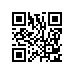 Об утверждении локальных нормативных актов, регулирующих планирование учебной нагрузки и учет объема работы научно-педагогических работников Национального исследовательского университета «Высшая школа экономики» на 2018/2019 учебный годПРИКАЗЫВАЮ:Утвердить:1.1. Правила планирования и учета объема учебной (образовательной) работы в Национальном исследовательском университете «Высшая школа экономики» на 2018/2019 учебный год (приложение 1) (далее – Правила планирования);1.2. Нормативы для расчета учебной нагрузки научно-педагогических работников Национального исследовательского университета «Высшая школа экономики» на 2018/2019 учебный год (приложение 2) (далее – Нормативы для расчета учебной нагрузки);1.3. Процедуру подтверждения выполнения образовательной работы научными работниками НИУ ВШЭ на 2018/2019 учебный год (приложение 3);1.4. Нормативы для расчета дополнительной образовательной работы, выполняемой научными работниками, не являющимися одновременно работниками профессорско-преподавательского состава Национального исследовательского университета «Высшая школа экономики», на 2018/2019 учебный год (приложение 4).Директорам филиалов, деканам факультетов, руководителям структурных подразделений, принимающих участие в реализации образовательных программ высшего образования, и директору Лицея НИУ ВШЭ (в рамках факультетских дней) в срок до 30.04.2018 г. организовать планирование учебной (образовательной) работы на 2018/2019 учебный год в соответствии с Правилами планирования и Нормативами для расчета учебной нагрузки.Контроль исполнения настоящего приказа возложить на проректора Рощина С.Ю. Ректор					                               			Я.И. Кузьминов